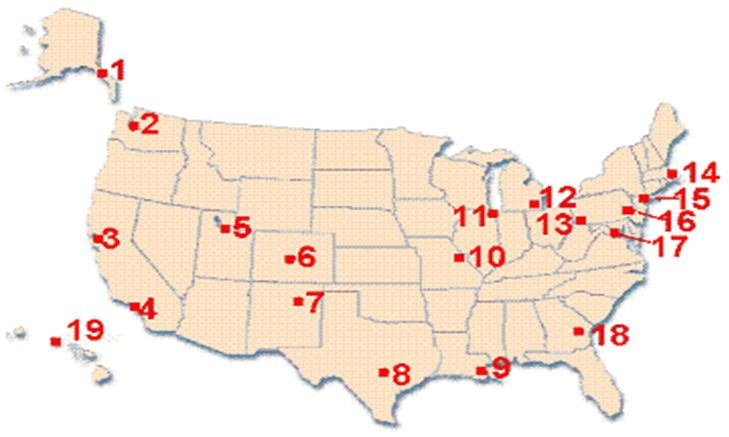 State  				Number		Region	PITTSBURGH   PA			     			13                  Northeast____________NEW YORK__________				__________		_______________________SANTA FE__________				__________		_______________________DENVER__________				__________		_______________________SAN FRANCISCO__________			__________		_______________________ST. LOUIS__________				__________		_______________________BOSTON_______________			__________		_______________________SALT LAKE CITY__________			__________		_______________________SAN ANTONIO__________			__________		_______________________ATLANTA__________				__________		_______________________NEW ORLEANS__________			__________		_______________________WASHINGTON, D.C. __________		__________		_______________________JUNEAU__________				__________		_______________________LOS ANGELES__________			__________		_______________________SEATTLE__________				__________		_______________________PHILADELPHIA__________			__________		_______________________DETROIT__________				__________		_______________________HONOLULU__________				__________		_______________________CHICAGO___________				__________		_______________________